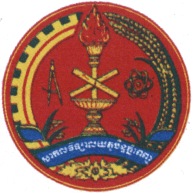 Royal University of Phnom PenhGraduate School of Science       Master of Science in Climate Change ProgramAPPLICATION FORM FOR MASTER OF SCIENCE IN CLIMATE CHANGE PROGRAMPersonal InformationFamily name:	……………………………………	Given name:………………………………………… Sex:	Male	FemaleDate of birth:	Day ………….…………………. Month …..…………………….. Year ….…………………... Place of birth:		..…………………………………………………………………………………………………... Identity card number:……………………………………….. Expiry date:…………………………………………. Marital status:		Single	Married	OtherCurrent address: No ………………….. Street No ……………………..Sangkat/Commune: …………………. Khan/District: ………………………………..City/Province: ………………………………….................................. Tel.: ……………………………….… Fax: …………………………………Email: ………………………………….Academic InformationList in chronological order colleges/universities you have attended.College/University 1:Year of graduation:……………………………………………………………………………………………………… Degree granted:……………………………………………………………………………………………………………….Major:…………………………………………………………………………………………………………………….. Institution:……………………………………………………………………………………………………………….. Country:………………………………………………………………………………………………………………….. Language of studies:……………………………………………………………………………………………………College/University 2:Year of graduation:………………………………………………………………………………………………………Degree granted:……………………………………………………………………………………………………Major:……………………………………………………………………………………………………………………..Institution:………………………………………………………………………………………………………………..Country:………………………………………………………………………………………………………………….. Language of studies:……………………………………………………………………………………………………College/University 3:Year of graduation:………………………………………………………………………………………………………Degree granted:…………………………………………………………………………………………………… Major:…………………………………………………………………………………………………………………….. Institution:……………………………………………………………………………………………………………….. Country:………………………………………………………………………………………………………………….. Language of studies:……………………………………………………………………………………………………English ProficiencyDo you have a TOFEL score? …………………. Year ……………………… (Attach a copy of certification)Do you have an IELTS score? ……………………Year …………………….. (Attach a copy of certification)B.A. major in English or equivalent? ……………..Year ………………......... (Attach a copy of certification)Other:……………………………………………………………………………… (Attach a copy of certification)Work ExperienceList your three latest positions including your current job. Current Job:Position:………………………………………………………………………………………………………………….. Institution:………………………………………………………………………………………………………………... Duration:………………………………………………………………………………………………………………….Previous Job 1: Position:…………………………………………………………………………………………………………………..Institution:………………………………………………………………………………………………………………... Duration:………………………………………………………………………………………………………………….Previous Job 2: Position:…………………………………………………………………………………………………………………..Institution:………………………………………………………………………………………………………………... Duration:………………………………………………………………………………………………………………….Name and address of your current employer (if applicable):Name:	………………………………………………………………………………………………………………… Address:# ………….. Street # …………………..	Sangkat/Commune: ………………………………………....Khan/District: ……………………………………….	City/Province: ……………………………………………….. Tel.: …………………………………….Fax: ……………………………… Email:…………………………………..Describe your present and recent job responsibilities and their relationship to your interest in this program (if applicable).…………………………………………………………………………………………………………………………….………………………………………………………………………………………………………………………………………………………………………………………………………………………………………………………….…………………………………………………………………………………………………………………………….…………………………………………………………………………………………………………………………….…………………………………………………………………………………………………………………………….…………………………………………………………………………………………………………………………….…………………………………………………………………………………………………………………………….………………………………………………………………………………………………………………………………………………………………………………………………………………………………………………………….…………………………………………………………………………………………………………………………….………………………………………………………………………………………………………………………………………………………………………………………………………………………………………………………….…………………………………………………………………………………………………………………………….…………………………………………………………………………………………………………………………….…………………………………………………………………………………………………………………………….…………………………………………………………………………………………………………………………….………………………………………………………………………………………………………………………………………………………………………………………………………………………………………………………….…………………………………………………………………………………………………………………………….…………………………………………………………………………………………………………………………….…………………………………………………………………………………………………………………………….……………………………………………………………………………………………………………………………Research InterestWrite a short essay on your research interest you wish to conduct in this program, including a topic, why you want to do it and how you will do it.…………………………………………………………………………………………………………………………….………………………………………………………………………………………………………………………………………………………………………………………………………………………………………………………….…………………………………………………………………………………………………………………………….…………………………………………………………………………………………………………………………….…………………………………………………………………………………………………………………………….…………………………………………………………………………………………………………………………….…………………………………………………………………………………………………………………………….………………………………………………………………………………………………………………………………………………………………………………………………………………………………………………………….…………………………………………………………………………………………………………………………….…………………………………………………………………………………………………………………………….…………………………………………………………………………………………………………………………….…………………………………………………………………………………………………………………………….…………………………………………………………………………………………………………………………….………………………………………………………………………………………………………………………………………………………………………………………………………………………………………………………….…………………………………………………………………………………………………………………………….…………………………………………………………………………………………………………………………….…………………………………………………………………………………………………………………………….…………………………………………………………………………………………………………………………….…………………………………………………………………………………………………………………………….………………………………………………………………………………………………………………………………………………………………………………………………………………………………………………………….…………………………………………………………………………………………………………………………….…………………………………………………………………………………………………………………………….…………………………………………………………………………………………………………………………….…………………………………………………………………………………………………………………………….Academic Publications (if applicable)List your three latest publications, including year, title of the article, publisher and page numbers.1.    ………………………………………………………………………………………………………………………………………………………………………………………………………………………………………………2.   ………………………………………………………………………………………………………………………………………………………………………………………………………………………………………………3.   ………………………………………………………………………………………………………………………………………………………………………………………………………………………………………………Class Time OptionIndicate your preference with regard to class time.Weekday:  Evening		Morning	AfternoonWeekendFunding SourceSelf	Parent/Relative	Employer/Organization   OtherReferee/Recommender:	Name:……………………………………………………………………………….Title: ………………………………………………………………………………. Organization: ………………………………………………………………………. Relationship to Applicant: ………………………………………………………... Tel.:      ………………………………………………………………………………….E-mail:…………………………………………………………………………………...DeclarationI declare that the information provided in this application form is true to the best of my knowledge.Applicant’s signature: …………………………………… Date:	……………………………………NB: Women and members of ethnic minorities are especially encouraged to apply.